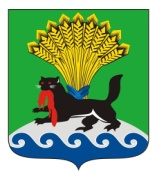 РОССИЙСКАЯ ФЕДЕРАЦИЯИРКУТСКАЯ ОБЛАСТЬИРКУТСКОЕ РАЙОННОЕ МУНИЦИПАЛЬНОЕ ОБРАЗОВАНИЕАДМИНИСТРАЦИЯПОСТАНОВЛЕНИЕот «23» июня 2020				                                                        № 348О внесении изменений в постановление администрации Иркутского районного муниципального образования от 10.04.2020 № 200 «Об организации и проведении летней оздоровительной кампании на территории Иркутского районного муниципального образования»С целью создания оптимальных условий, обеспечивающих полноценный отдых и оздоровление, организованную занятость детей и подростков, руководствуясь статьями 39, 45, 54 Устава Иркутского районного муниципального образования, администрация Иркутского районного муниципального образованияПОСТАНОВЛЯЕТ:1. Внести в постановление администрации Иркутского районного муниципального образования от 10.04.2020 № 200 «Об организации и проведении летней оздоровительной кампании на территории Иркутского районного муниципального образования» (далее – Постановление)  изменение, изложив пункт 11 приложения 1 к Постановлению в следующей редакции:	«11. Проверка готовности оздоровительных учреждений к летней оздоровительной кампании осуществляется комиссией в период с 20 мая по 31 июля текущего года с целью обеспечения безопасности жизни и здоровья детей в оздоровительных учреждениях».2. Отделу по организации делопроизводства и работе с обращениями граждан организационно-контрольного управления администрации Иркутского районного   муниципального  образования  внести  в  оригинал  Постановления, указанного в пункте 1 настоящего постановления, информацию о внесении изменений в правовой акт.3. Опубликовать настоящее постановление в газете «Ангарские огни» и разместить в информационно-телекоммуникационной сети «Интернет» на официальном сайте Иркутского районного муниципального образования  www.irkraion.ru.     4. Контроль исполнения настоящего постановления возложить на первого заместителя Мэра района.Мэр 							                                            Л.П. Фролов